Stage dans le cadre du Festival d’Aquarelle à MorcenxAvec :  Axelle Ardurat , Le Mardi 8 Mai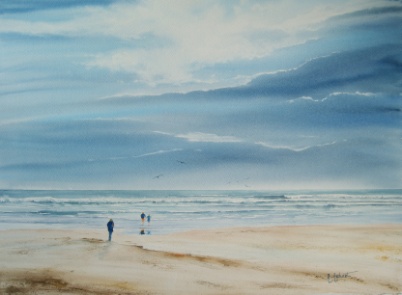 Aquarelle dans le mouillé Thème : L’Océan et ses lumièresDe 10h à 17h (pause repas d’une heure)*1ère étape : Exercices de compréhension de la technique.  Le fonctionnement des vagues, leur donner du relief,… Les dunes, ombres et lumières,…	* 2ème étape : Réalisation de la même aquarelle en pas à pas, afin que vous puissiez comprendre toutes les étapes de la technique.Je m’adapte au niveau de chacun, les débutants sont les bienvenus. *Nombre d’élèves : minimum 5/ maximum 12*Coût du stage : 70€ la journée -Matériel souhaité : *Papier minimum 300gr grain fin Saunders waterford, ou Arches, ou Fabriano artistico, ou Sennelier,  ou Moulin du Roy, ou Winsor et Newton grain fin le coton.   /   Prévoir papier pour croquis .* aquarelles en tubes : Bleu phtalo, terre de sienne naturelle, jaune auréoline, terre d’ombre brûlée, rose au choix (liste à titre indicatif)*un pinceau mouilleur est nécessaire, (si vous êtes débutants, je peux vous prêter des pinceaux).  Vos pinceaux.*Essuie-tout blanc lisse, 2 pots pour l’eau, palette ou assiettes plastiques blanches, cartes fidélités ou petits cartons .*Chiffons, tablier ou vêtements qui ne risquent rien…* Prévoir toile cirée ou plexiglas pour ne pas salir votre table.Si vous rencontrez des difficultés, n’hésitez pas à me contacter.                                                                                        Tel : 06 28 29 02 34   /  email : axelle.ardurat@orange.frSite : http://www.axelleardurat.fr